Victorian Purchasing Guidefor	TAE10 Training and Education Training Package Version No 2March 2012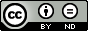 © State of Victoria (Department of Education and Early Childhood Development) 2012.Copyright of this material is reserved to the Crown in the right of the State of . This work is licensed under a Creative Commons Attribution-NoDerivs 3.0 Australia licence (http://creativecommons.org/licenses/by-nd/3.0/au/). You are free use, copy and distribute to anyone in its original form as long as you attribute Skills Victoria, Department of Education and Early Childhood Development as the author, and you license any derivative work you make available under the same licence.DisclaimerIn compiling the information contained in and accessed through this resource, the Department of Education and Early Childhood Development (DEECD) has used its best endeavours to ensure that the information is correct and current at the time of publication but takes no responsibility for any error, omission or defect therein.To the extent permitted by law DEECD, its employees, agents and consultants exclude all liability for any loss or damage (including indirect, special or consequential loss or damage) arising from the use of, or reliance on the information contained herein, whether caused or not by any negligent act or omission. If any law prohibits the exclusion of such liability, DEECD limits its liability to the extent permitted by law, for the resupply of the information.Third party sitesThis resource may contain links to third party websites and resources. DEECD is not responsible for the condition or content of these sites or resources as they are not under its control.Third party material linked from this resource is subject to the copyright conditions of the third party. Users will need to consult the copyright notice of the third party sites for conditions of usage.Victorian Purchasing Guide  Version HistoryTAE10 Training and Education Training Package Victorian Purchasing GuideCONTENTSINTRODUCTION	5What is a Victorian Purchasing Guide?	5Registration	5QUALIFICATIONS	6UNITS OF COMPETENCY AND NOMINAL HOURS	7SAMPLE TRAINING PROGRAMS	10CONTACTS AND LINKS	22GLOSSARY	24INTRODUCTIONWhat is a Victorian Purchasing Guide?The Victorian Purchasing Guide provides information for use by Registered Training Organisations (RTOs) in the provision of Victorian government subsidised training.Specifically the Victorian Purchasing Guide provides the following information related to the delivery of nationally endorsed Training Packages in :The nominal hour range (minimum-maximum) available for each qualification.Nominal hours for each unit of competency within the Training Package.Sample Training ProgramsRegistrationRTOs must be registered by either the Victorian Registration and Qualifications Authority (VRQA) or the Australian Skills Qualification Authority (ASQA) regulatory body to be eligible to issue qualifications and statements of attainment under the Australian Quality Framework (AQF).The VRQA is the regulatory authority for  that registers VET training organisations who provide courses to domestic students only and who only offer training in .To register to provide training to international students and in other Australian states and territories you will need to apply with ASQA. QUALIFICATIONSUNITS OF COMPETENCY AND NOMINAL HOURSRTOs are advised that there is a mapping inside the Training Package that describes the relationship between new units and superseded or replaced units from the previous version of TAE10 Training and Education Training Package. Information regarding transition arrangements can be obtained from the state or national VET Regulating Authority (see Contacts and Links section).You must be sure that all training and assessment leading to qualifications or Statements of Attainment from the Training Package is conducted against the Training Package units of competency and complies with the requirements in the assessment guidelines.Listing of the Units of Competency and Nominal HoursSAMPLE TRAINING PROGRAMSA range of Sample Training Plans have been provided to demonstrate the flexibility of qualifications contained in the TAE10 Training and Education Training Package, but are by no means mandatory.CONTACTS AND LINKSGLOSSARYTraining Package Version  Date VPG
ApprovedCommentsTAE10 Training and Education Training Package Version 2February 2012This Purchasing Guide reflects the TAE10 Training and Education Training Package Version 2.This version includes revisions to two qualifications and the addition of two new qualifications. There have also been a number of version updates to individual units of competency. For more information, refer to the modification history and summary mapping in the training package.TAE10 Training and Education Training Package Version 1July 2010This Purchasing Guide reflects the TAE10 Training and Education Training Package which replaces the TAA04 Training and Assessment Training Package. CodeTitleMinimumMaximumTAE40110Certificate IV in Training and Assessment255315TAE50111Diploma of Vocational Education and Training365465TAE50211Diploma of Training Design and Development360480TAE50310Diploma of International Education Services475630TAE70111Vocational Graduate Certificate in Adult Language, Literacy and Numeracy Practice580590TAE70210Vocational Graduate Certificate in Management (Learning)250320TAE70311Vocational Graduate Certificate in International Education Services360400TAE80110Vocational Graduate Diploma of Adult Language, Literacy and Numeracy Leadership510790TAE80210Vocational Graduate Diploma of Management (Learning)550710Unit CodeUnit TitleNominal HoursTAEASS301BContribute to assessment10TAEASS401BPlan assessment activities and processes20TAEASS402BAssess competence15TAEASS403BParticipate in assessment validation20TAEASS501AProvide advanced assessment practice50TAEASS502BDesign and develop assessment tools30TAEASS503ALead assessment validation processes30TAEASS504ADevelop and implement recognition strategies50TAEASS505ALead and coordinate assessment systems and services50TAEDEL301AProvide work skill instruction40TAEDEL401APlan, organise and deliver group-based learning30TAEDEL402APlan, organise and facilitate learning in the workplace25TAEDEL403ACoordinate and facilitate distance-based learning30TAEDEL404AMentor in the workplace30TAEDEL501AFacilitate e-learning30TAEDEL502AProvide advanced facilitation practice50TAEEDU401ACoordinate provision of pastoral care services to international students50TAEEDU501AFacilitate international education compliance80TAEEDU502AManage international education issues and incidents80TAEEDU503AManage international student recruitment and selection60TAEEDU504AManage international education and training processes60TAEEDU505AManage international client accommodation services40TAEEDU506AFacilitate international education events and programs60TAEEDU507AManage transnational offshore education programs60TAEEDU508AManage international education financial and administrative processes80TAEEDU509AUse information to enhance international education work role performance30TAEEDU701AInvestigate current trends in internationalisation of education80TAEEDU702ADevelop international onshore education programs and projects80TAEEDU703AEstablish transnational offshore education initiatives80TAEEDU704AConduct applied international education research80TAEDES401ADesign and develop learning programs50TAEDES402AUse Training Packages and accredited courses to meet client needs25TAEDES501ADesign and develop learning strategies40TAEDES502ADesign and develop learning resources50TAEDES503ADesign and develop e-learning resources50TAEDES504AResearch and develop units of competency30TAEDES505AEvaluate a training program50TAEICR501AWork in partnership with industry, enterprises and community groups50TAELED703AImplement improved learning practice60TAELED704AReview enterprise e-learning systems and solutions implementation80TAELLN401AAddress adult language, literacy and numeracy skills30TAELLN501BSupport the development of adult language, literacy and numeracy skills50TAELLN701AAnalyse and apply adult literacy teaching practices120TAELLN702AAnalyse and apply adult numeracy teaching practices120TAELLN703ADevelop English language skills of adult learners120TAELLN704AImplement and evaluate delivery of adult language, literacy and numeracy skills120TAELLN705ADesign and conduct pre-training assessment of adult language, literacy and numeracy skills60TAELLN706ALead the delivery of adult language, literacy and numeracy support services50TAELLN801AAnalyse policy and formulate strategic language, literacy and numeracy response70TAELLN802AResearch and implement new adult language, literacy and numeracy practices50TAELLN803AFormulate workplace strategy for adult language, literacy and numeracy skill development50TAELLN804ADesign programs to develop adult language, literacy and numeracy skills50TAELLN805AFormulate strategy for adult language, literacy and numeracy skill development in a community program50TAELLN806AInitiate, develop and evaluate adult language, literacy and numeracy resources50TAELLN807ADesign, implement and evaluate an adult language, literacy and numeracy professional development program40TAEPDD501AMaintain and enhance professional practice45TAERES501AApply research to training and assessment practice70TAESUS501AAnalyse and apply sustainability skills to learning programs30TAESUS502AIdentify and apply current sustainability education principles and practice to learning programs40TAETAS401AMaintain training and assessment information40TAETAS501BUndertake organisational training needs analysis40Occupation /
Work Function Trainer TrainerQualification Title Certificate IV in Training and AssessmentCertificate IV in Training and AssessmentQualification CodeTAE40110TAE40110DescriptionThis sample reflects the role of a person whose primary function is delivering training and assessment in a workplace environmentThis sample reflects the role of a person whose primary function is delivering training and assessment in a workplace environmentUnit CodeUnit TitleHoursCore TAEASS401BPlan assessment activities and processes20TAEASS402BAssess competence15TAEASS403BParticipate in assessment validation20TAEDEL401APlan, organise and deliver group-based learning30TAEDEL402APlan, organise and facilitate learning in the workplace25TAEDES401ADesign and develop learning programs50TAEDES402AUse Training Packages and accredited courses to meet client needs25Electives TAEASS502BDesign and develop assessment tools30TAEDEL404AMentor in the workplace30TAELLN401AAddress adult language, literacy and numeracy skills30Total Hours275Occupation /
Work FunctionTraining Co-ordinatorTraining Co-ordinatorQualification Title Certificate IV in Training and AssessmentCertificate IV in Training and AssessmentQualification CodeTAE40110TAE40110DescriptionThis sample reflects the role of a person who is involved in the delivery and management of training and assessment in a workplaceThis sample reflects the role of a person who is involved in the delivery and management of training and assessment in a workplaceUnit CodeHoursCore TAEASS401BPlan assessment activities and processes20TAEASS402BAssess competence15TAEASS403BParticipate in assessment validation20TAEDEL401APlan, organise and deliver group-based learning30TAEDEL402APlan, organise and facilitate learning in the workplace25TAEDES401ADesign and develop learning programs50TAEDES402AUse Training Packages and accredited courses to meet client needs25Electives TAETAS501BUndertake organisational training needs analysis40TAELLN401AAddress adult language, literacy and numeracy skills30BSBREL402ABuild client relationships and business networks50Total hours305Occupation /
Work FunctionVocational Education TrainerVocational Education TrainerQualification Title Certificate IV in Training and AssessmentCertificate IV in Training and AssessmentQualification CodeTAE40110TAE40110DescriptionThis sample reflects the role of a person whose primary function is delivering training and assessment in a formal educational settingThis sample reflects the role of a person whose primary function is delivering training and assessment in a formal educational settingUnit CodeHoursCore TAEASS401BPlan assessment activities and processes20TAEASS402BAssess competence15TAEASS403BParticipate in assessment validation20TAEDEL401APlan, organise and deliver group-based learning30TAEDEL402APlan, organise and facilitate learning in the workplace25TAEDES401ADesign and develop learning programs50TAEDES402AUse Training Packages and accredited courses to meet client needs25Electives TAEASS301BContribute to assessment10TAEDEL501AFacilitate e-learning30TAETAS401AMaintain training and assessment information40Total hours265Occupation /
Work FunctionInternational Programs CoordinatorInternational Programs CoordinatorQualification Title Diploma of International Education ServicesDiploma of International Education ServicesQualification CodeTAE50310TAE50310DescriptionThis sample reflects a person whose primary function is co-ordinating international education services in an educational settingThis sample reflects a person whose primary function is co-ordinating international education services in an educational settingUnit CodeHoursCore BSBIND302AWork effectively in the international education services industry50BSBWOR401AEstablish effective workplace relationships50CHCCS405AWork effectively with culturally diverse clients and co workers30TAEEDU501AFacilitate international education compliance80TAEEDU502AManage international education issues and incidents80TAEEDU504AManage international education and training processes60TAEEDU509AUse information to enhance international education work role performance30Electives TAEEDU506AFacilitate international education events and programs60TAEEDU507AManage transnational offshore education programs60BSBCUS501BManage quality customer service40Total hours540Occupation /
Work FunctionInstructional designerInstructional designerQualification Title Diploma of Training Design and DevelopmentDiploma of Training Design and DevelopmentQualification CodeTAE50211TAE50211DescriptionThis sample reflects the role of a person engaged in training development with a focus on instructional design to support delivery and assessment practice. This person is not directly involved in delivery and assessment.This sample reflects the role of a person engaged in training development with a focus on instructional design to support delivery and assessment practice. This person is not directly involved in delivery and assessment.Unit CodeHoursCore TAEASS502BDesign and develop assessment tools30TAEDES501ADesign and develop learning strategies40TAEDES502ADesign and develop learning resources50TAEDES505AEvaluate a training program50TAETAS501BUndertake organisational training needs analysis40Electives TAEDES504AResearch and develop units of competency30TAESUS501AAnalyse and apply sustainability skills to learning programs30TAEDES503ADesign and develop e-learning resources50TAERES501AApply research to training and assessment practice70TAELLN501BSupport the development of adult language, literacy and numeracy skills50Total hours440Occupation /
Work FunctionTraining Manager/Lead Trainer/AssessorTraining Manager/Lead Trainer/AssessorQualification Title Diploma of Vocational Education and TrainingDiploma of Vocational Education and TrainingQualification CodeTAE50111TAE50111DescriptionThis sample reflects the role of a person who has a leading role in delivering training and assessment services and designing approaches to learning and assessment strategies. This sample reflects the role of a person who has a leading role in delivering training and assessment services and designing approaches to learning and assessment strategies. Unit CodeHoursCore TAEASS501AProvide advanced assessment practice50TAEASS502BDesign and develop assessment tools30TAEDEL502AProvide advanced facilitation practice50TAEDES501ADesign and develop learning strategies40TAELLN401AAddress adult language, literacy and numeracy skills30TAEPDD501AMaintain and enhance professional practice45Electives TAEASS503ALead assessment validation processes30TAEASS504ADevelop and implement recognition strategies50TAEDES502ADesign and develop learning resources50TAEDES505AEvaluate a training program50Total hours425Occupation /
Work Function Trainer TrainerQualification Title Diploma of Vocational Education and TrainingDiploma of Vocational Education and TrainingQualification CodeTAE50111TAE50111DescriptionThis sample reflects the role of a person who is engaged in providing training and assessment services in an industry setting.This sample reflects the role of a person who is engaged in providing training and assessment services in an industry setting.Unit CodeHoursCore TAEASS501AProvide advanced assessment practice50TAEASS502BDesign and develop assessment tools30TAEDEL502AProvide advanced facilitation practice50TAEDES501ADesign and develop learning strategies40TAELLN401AAddress adult language, literacy and numeracy skills30TAEPDD501AMaintain and enhance professional practice45ElectivesTAETAS501BUndertake organisational training needs analysis40TAEDES505AEvaluate a training program50TAEICR501AWork in partnership with industry, enterprises and community groups50TAEDES502ADesign and develop learning resources50Total hours435Occupation /
Work FunctionManager of international onshore programsManager of international onshore programsQualification Title Vocational Graduate Certificate in International Education ServicesVocational Graduate Certificate in International Education ServicesQualification CodeTAE70311TAE70311DescriptionThis sample reflects the role of a person whose primary function is managing onshore international programsThis sample reflects the role of a person whose primary function is managing onshore international programsUnit CodeHoursCore TAEEDU701AInvestigate current trends in internationalisation of education80TAEEDU704AConduct applied international education research80BSBDIV701ADevelop cross cultural communication and negotiation strategies80Electives BSBREL701ADevelop and cultivate collaborative partnerships and relationships40TAEEDU702ADevelop international onshore education programs and projects80Total hours360Occupation /
Work FunctionDirector, International ProgramsDirector, International ProgramsQualification Title Vocational Graduate Certificate in International Education ServicesVocational Graduate Certificate in International Education ServicesQualification CodeTAE70311TAE70311DescriptionThis sample reflects the role of a person whose primary function is managing offshore international programsThis sample reflects the role of a person whose primary function is managing offshore international programsUnit CodeHoursCoreTAEEDU701AInvestigate current trends in internationalisation of education80TAEEDU704AConduct applied international education research80BSBDIV701ADevelop cross cultural communication and negotiation strategies80Electives BSBREL701ADevelop and cultivate collaborative partnerships and relationships40TAEEDU703AEstablish transnational offshore education initiatives80Total hours360Occupation /
Work FunctionHuman Resources Development Operations ManagerHuman Resources Development Operations ManagerQualification Title Vocational Graduate Certificate in Management (Learning)Vocational Graduate Certificate in Management (Learning)Qualification CodeTAE70210TAE70210DescriptionThis sample reflects the role of a person specialising in a leadership and management role with an RTO or HRD operational area.This sample reflects the role of a person specialising in a leadership and management role with an RTO or HRD operational area.Unit CodeHoursCore BSBLED701ALead personal and strategic transformation80BSBLED702ALead learning strategy implementation80Electives BSBINN601BManage organisational change60PSPMNGT614AFacilitate knowledge management60Total hours280Occupation /
Work FunctionPractitioner in Workplace English Language and Literacy program (WELL)Practitioner in Workplace English Language and Literacy program (WELL)Qualification Title Vocational Graduate Certificate in Adult Language, Literacy and Numeracy PracticeVocational Graduate Certificate in Adult Language, Literacy and Numeracy PracticeQualification CodeTAE70111TAE70111DescriptionThis sample reflects the role of a person who is involved in delivering and assessing LL&N as part of a WELL program in a workplace settingThis sample reflects the role of a person who is involved in delivering and assessing LL&N as part of a WELL program in a workplace settingUnit CodeHoursCore TAELLN701AAnalyse and apply adult literacy teaching practices120TAELLN702AAnalyse and apply adult numeracy teaching practices120TAELLN703ADevelop English language skills of adult learners120TAELLN704AImplement and evaluate delivery of adult language, literacy and numeracy skills120Electives TAELLN705ADesign and conduct pre-training assessment of adult language, literacy and numeracy skills60TAELLN706ALead the delivery of adult language, literacy and numeracy support services50Total hours590Occupation /
Work FunctionAdult Language, Literacy and Numeracy support role in a community organisationAdult Language, Literacy and Numeracy support role in a community organisationQualification Title Vocational Graduate Certificate in Adult Language, Literacy and Numeracy PracticeVocational Graduate Certificate in Adult Language, Literacy and Numeracy PracticeQualification CodeTAE70111TAE70111DescriptionThis sample reflects the role of a person whose main function is to devise a range of strategies to develop adult language, literacy and numeracy skills for learners enrolled in vocational education and training (VET) programs within a training organisation, where the vocational course is the major focus.This sample reflects the role of a person whose main function is to devise a range of strategies to develop adult language, literacy and numeracy skills for learners enrolled in vocational education and training (VET) programs within a training organisation, where the vocational course is the major focus.Unit CodeHoursCore TAELLN701AAnalyse and apply adult literacy teaching practices120TAELLN702AAnalyse and apply adult numeracy teaching practices120TAELLN703ADevelop English language skills of adult learners120TAELLN704AImplement and evaluate delivery of adult language, literacy and numeracy skills120Electives TAELLN501BSupport the development of adult language, literacy and numeracy skills50TAEDES502ADesign and develop learning resources50Total hours580Occupation /
Work FunctionManager, Learning and Development Manager, Learning and Development Qualification Title Vocational Graduate Diploma of Management (Learning)Vocational Graduate Diploma of Management (Learning)Qualification CodeTAE80210TAE80210DescriptionThis sample reflects the role of a person whose primary role is managing the learning and development function in an educational setting.This sample reflects the role of a person whose primary role is managing the learning and development function in an educational setting.Unit CodeCore BSBINN801ALead innovative thinking and practice80BSBRES801AInitiate and lead applied research150Electives BSBFIM701AManage financial resources80BSBINN601BManage organisational change60BSBLED702ALead learning strategy implementation80TAELED703AImplement improved learning practice60TAELED704AReview enterprise e-learning systems and solutions implementation80BSBREL701ADevelop and cultivate collaborative partnerships and relationships40Total hours630Occupation /
Work FunctionAdult Language and Numeracy Coordinator/Leader in a training organisationAdult Language and Numeracy Coordinator/Leader in a training organisationQualification Title Vocational Graduate Diploma of Adult Language, Literacy and Numeracy LeadershipVocational Graduate Diploma of Adult Language, Literacy and Numeracy LeadershipQualification CodeTAE80110TAE80110DescriptionThis sample reflects the role of a person in a training organisation whose primary role is to lead the implementation of adult literacy and numeracy programs in the context of current LL&N policy and researchThis sample reflects the role of a person in a training organisation whose primary role is to lead the implementation of adult literacy and numeracy programs in the context of current LL&N policy and researchUnit CodeCore BSBRES801AInitiate and lead applied research150TAELLN801AAnalyse policy and formulate strategic language, literacy and numeracy response70TAELLN802AResearch and implement new adult language, literacy and numeracy practices50Electives Electives Electives TAELLN804ADesign programs to develop adult language, literacy and numeracy skills50TAELLN806AInitiate, develop and evaluate adult language, literacy and numeracy resources50TAELLN807ADesign, implement and evaluate an adult language, literacy and numeracy professional development program40BSBINN801ALead innovative thinking and practice80TAELLN805AFormulate strategy for adult language, literacy and numeracy skill development in a community program50Total hours540Occupation /
Work FunctionLeadership role in a Workplace English Language and Literacy (WELL) programLeadership role in a Workplace English Language and Literacy (WELL) programQualification Title Vocational Graduate Diploma of Adult Language, Literacy and Numeracy LeadershipVocational Graduate Diploma of Adult Language, Literacy and Numeracy LeadershipQualification CodeTAE80110TAE80110DescriptionThis sample reflects the role of a person whose primary role is a leader in a Workplace English Language and Literacy (WELL) program  This sample reflects the role of a person whose primary role is a leader in a Workplace English Language and Literacy (WELL) program  Unit CodeUnit Title HoursCore BSBRES801AInitiate and lead applied research150TAELLN801AAnalyse policy and formulate strategic language, literacy and numeracy response70TAELLN802AResearch and implement new adult language, literacy and numeracy practices50Electives TAELLN803AFormulate workplace strategy for adult language, literacy and numeracy skill development50TAELLN807ADesign, implement and evaluate an adult language, literacy and numeracy professional development program40TAELLN703ADevelop English language skills of adult learners120TAELLN806AInitiate, develop and evaluate adult language, literacy and numeracy resources50TAELED704AReview enterprise e-learning systems and solutions implementation80Total hours610Industry Skills Council (ISC)Industry Skills Council (ISC)Industry Skills Council (ISC)Industry Skills Council (ISC)Innovation & Business Skills  (IBSA)This ISC is responsible for developing the TAE10 Training and Education Training Package and can be contacted for further information.  You can also source copies of the Training Package and support material.Address: Level 11, 176  Parade, , VIC, 3002Phone/fax: (03) 9815 7000Email: reception.ibsa.org.auWeb: www.ibsa.org.auAddress: Level 11, 176  Parade, , VIC, 3002Phone/fax: (03) 9815 7000Email: reception.ibsa.org.auWeb: www.ibsa.org.auNational Register for VET in National Register for VET in National Register for VET in National Register for VET in Training.gov.au (TGA)TGA is the Australian governments’ official National Register of information on Training Packages, qualifications, courses, units of competency and RTOs.training.gov.au training.gov.au Australian GovernmentAustralian GovernmentAustralian GovernmentAustralian GovernmentThe Department of Education, Employment and Workplace Relations (DEEWR)DEEWR provides a range of services and resources to assist in delivery of Training Packages. Search the DEEWR website for links to a range of relevant resources and publications.www.deewr.gov.auwww.deewr.gov.auState GovernmentState GovernmentState GovernmentState GovernmentDepartment of Education and Early Childhood DevelopmentHigher Education and Skills GroupHigher Education and Skills Group is responsible for funding and the implementation of Vocational Education and Training (VET) in , including Apprenticeships and Traineeships.General information:www.skills.vic.gov.auApproved Training Schemes:http://www.skills.vic.gov.au/corporate/publications/brochures-and-fact-sheets/apprenticeships-and-traineeships-in-victoria-industry-guidesGeneral information:www.skills.vic.gov.auApproved Training Schemes:http://www.skills.vic.gov.au/corporate/publications/brochures-and-fact-sheets/apprenticeships-and-traineeships-in-victoria-industry-guidesCurriculum Maintenance Manager (CMM)Curriculum Maintenance Manager (CMM)Curriculum Maintenance Manager (CMM)Curriculum Maintenance Manager (CMM)General Studies and Further Education (GS&FE)The CMM service is provided by Executive Officers located within Victorian TAFE institutes on behalf of Skills Victoria.Nadia CasarottoCheryl BartoloAddress:  MC 8001Phone: (03) 9919 5300 / 5302Email: nadia.casarotto@vu.edu.au	cheryl.bartolo@vu.edu.au Web: http://trainingsupport.skills.vic.gov.au Nadia CasarottoCheryl BartoloAddress:  MC 8001Phone: (03) 9919 5300 / 5302Email: nadia.casarotto@vu.edu.au	cheryl.bartolo@vu.edu.au Web: http://trainingsupport.skills.vic.gov.au State VET Regulatory AuthorityState VET Regulatory AuthorityState VET Regulatory AuthorityState VET Regulatory AuthorityVictorian Registration and Qualifications Authority (VRQA)The VRQA is a statutory authority responsible for the registration of education and training providers in  to ensure the delivery of quality education and training.www.vrqa.vic.gov.auPhone: 03 9637 2806www.vrqa.vic.gov.auPhone: 03 9637 2806National VET Regulatory AuthorityNational VET Regulatory AuthorityNational VET Regulatory AuthorityNational VET Regulatory AuthorityAustralian Skills Quality Authority (ASQA)ASQA is the national regulator for ’s VET sector vocational education and training sector. ASQA regulates courses and training providers to ensure nationally approved quality standards are met.ASQA is the national regulator for ’s VET sector vocational education and training sector. ASQA regulates courses and training providers to ensure nationally approved quality standards are met.www.asqa.gov.auInfo line: 1300 701 801CodeNationally endorsed Training Package qualification code.TitleNationally endorsed Training Package qualification title.Unit CodeNationally endorsed Training Package unit code.Unit TitleNationally endorsed Training Package unit title.Nominal HoursThe anticipated hours of supervised learning or training deemed necessary to conduct training and assessment activities associated with the program of study.  These hours are determined by the Victorian State Training Authority. Nominal hours may vary for a qualification depending on the units of competency selected.  Scope of RegistrationScope of registration specifies the AQF qualifications and/or units of competency the training organisation is registered to issue and the industry training and/or assessment services it is registered to provide.